附件1：京籍房源：非京籍房源：户型尺寸：A户型（两居室）：约87-89平方米，4户，位于2号楼一单元；6号楼二单元；9号楼一单元；10号楼二单元。窗户为塑钢材质，起居室窗洞口宽约2.1米，高约1.4米；主卧阳台门洞口宽约1.9米，阳台门高约2.3米；次卧室窗洞口宽约1.5米，高约1.4米；厨房窗洞口宽约0.8米，高约1.4米；卫生间窗洞口宽约0.6米，高约1.0米，仅端单元卫生间为明卫；本户型主卧室有封闭阳台。A户型大样：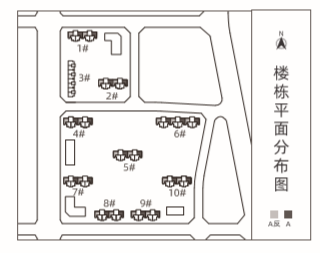 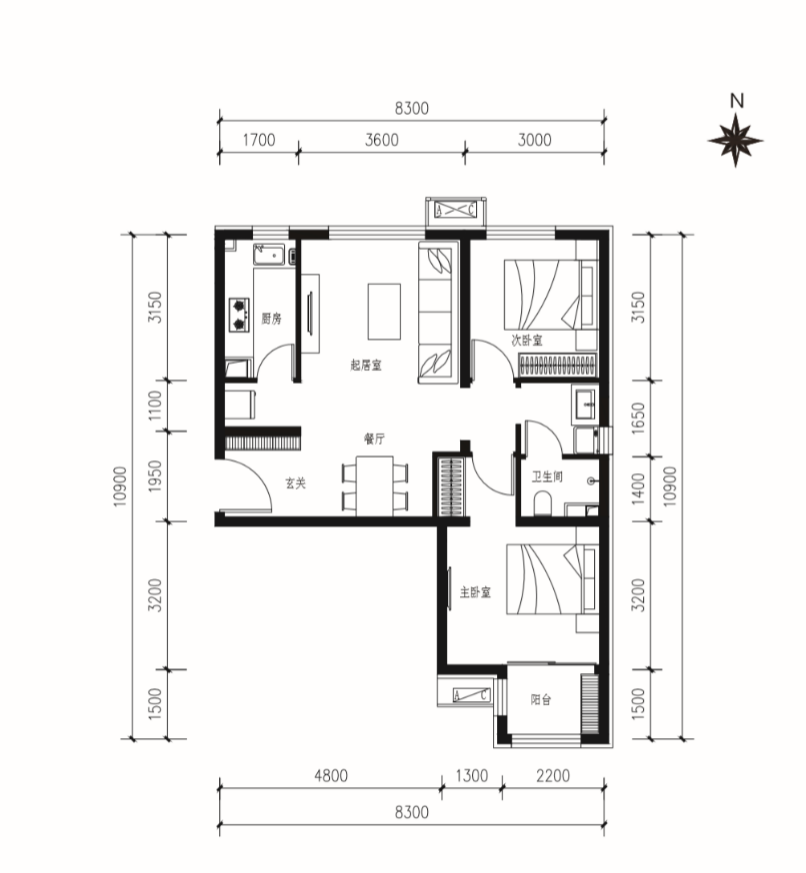 B户型（两居室）：约86-87平方米，3户，位于1号楼一单元、4号楼二单元；7号楼二单元。窗户为塑钢材质，起居室阳台门洞口宽约1.8米，阳台门高约2.3米；主卧窗洞口宽约1.4米，高约1.6米；次卧室窗洞口宽约1.5米，高约1.6米；厨房窗洞口宽约0.8米，高约1.4米；卫生间为暗卫；本户型起居室有封闭阳台。B户型大样：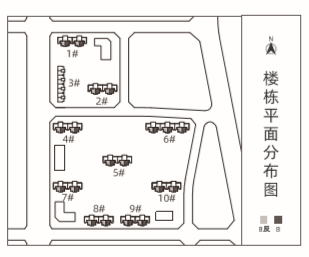 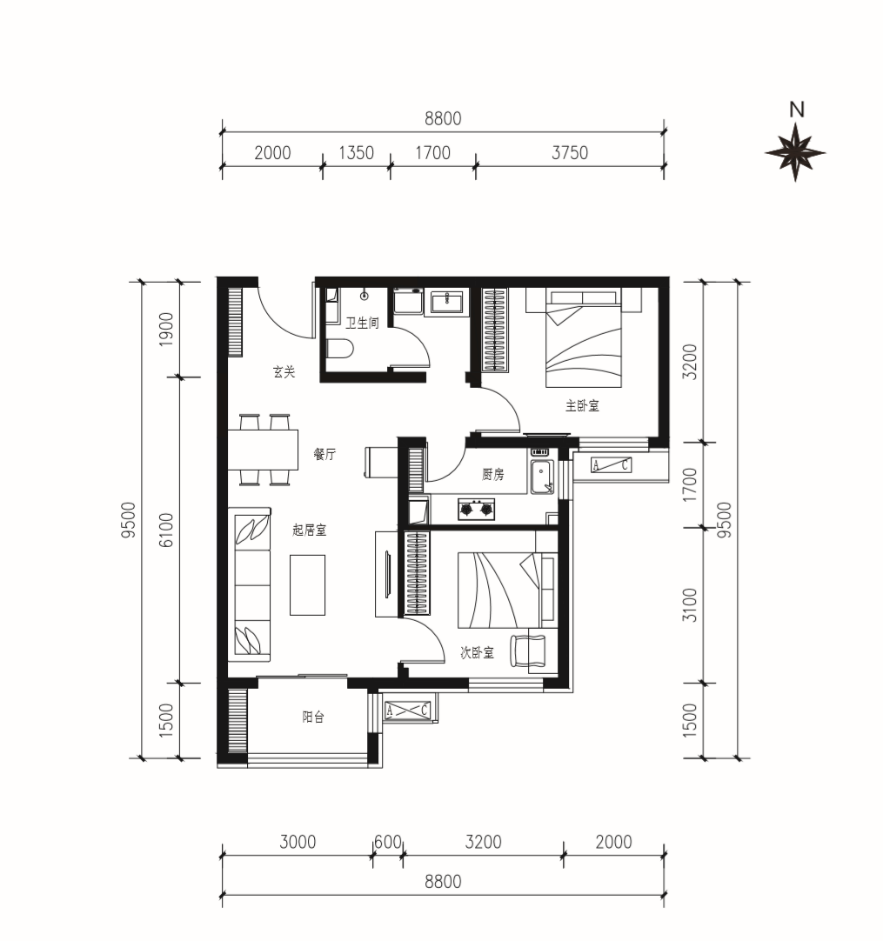 注：以上数据最终以规划及住建委等相关部门审批结果为准。金璟阳光苑面向京籍家庭配售房源金璟阳光苑面向京籍家庭配售房源金璟阳光苑面向京籍家庭配售房源金璟阳光苑面向京籍家庭配售房源金璟阳光苑面向京籍家庭配售房源金璟阳光苑面向京籍家庭配售房源1号楼（1单元，1套）、7号楼（2单元，1套）、9号楼（1单元，1套）10号楼（2单元，1套）合计4套。1号楼（1单元，1套）、7号楼（2单元，1套）、9号楼（1单元，1套）10号楼（2单元，1套）合计4套。1号楼（1单元，1套）、7号楼（2单元，1套）、9号楼（1单元，1套）10号楼（2单元，1套）合计4套。1号楼（1单元，1套）、7号楼（2单元，1套）、9号楼（1单元，1套）10号楼（2单元，1套）合计4套。1号楼（1单元，1套）、7号楼（2单元，1套）、9号楼（1单元，1套）10号楼（2单元，1套）合计4套。1号楼（1单元，1套）、7号楼（2单元，1套）、9号楼（1单元，1套）10号楼（2单元，1套）合计4套。序号房号居室户型编号朝向建筑面积11-1-2803两居B南87.42 27-2-202两居B南87.37 39-1-304两居A南北88.19 410-2-401两居A南北88.12 金璟阳光苑面向非京籍家庭配售房源金璟阳光苑面向非京籍家庭配售房源金璟阳光苑面向非京籍家庭配售房源金璟阳光苑面向非京籍家庭配售房源金璟阳光苑面向非京籍家庭配售房源金璟阳光苑面向非京籍家庭配售房源2号楼（1单元，1套）、4号楼（2单元，1套）、6号楼（2单元，1套）合计3套。2号楼（1单元，1套）、4号楼（2单元，1套）、6号楼（2单元，1套）合计3套。2号楼（1单元，1套）、4号楼（2单元，1套）、6号楼（2单元，1套）合计3套。2号楼（1单元，1套）、4号楼（2单元，1套）、6号楼（2单元，1套）合计3套。2号楼（1单元，1套）、4号楼（2单元，1套）、6号楼（2单元，1套）合计3套。2号楼（1单元，1套）、4号楼（2单元，1套）、6号楼（2单元，1套）合计3套。序号房号居室户型编号朝向建筑面积12-1-304两居A南北88.06 24-2-802两居B南87.59 36-2-101两居A南北88.81 